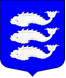 Местная администрация Внутригородского муниципального образованияСанкт-Петербургамуниципальный округ ВасильевскийПОСТАНОВЛЕНИЕ30 сентября  .			                			                      № 90Об утверждении ведомственной целевой программы «Проведение подготовки и обучения неработающего населения способам защиты и действиям в чрезвычайных ситуациях, а также способам защиты от опасностей, возникающих при ведении военных действий или вследствие этих действий» на 2017 год	На основании Закона Санкт-Петербурга «Об организации местного самоуправления в Санкт-Петербурге» от 23.09.2009 г.  № 420-79, Устава внутригородского муниципального образования Санкт-Петербурга муниципальный округ Васильевский, в соответствии с Положением «О бюджетном процессе внутригородского муниципального образования Санкт-Петербурга муниципальный округ Васильевский» от 20.05.2010 г. № 5 утвержденным решением Муниципального совета МО Васильевский (в ред. Решений от 12.05.2011 г. № 18, от 03.11.2011 г. № 27, от 21.08.2014 г. № 27 и от 24.09.2015 г. № 28), гл. 9 Положения о порядке составления проекта бюджета Положением о порядке составления проекта бюджета муниципального образования муниципальный округ Васильевский Санкт-Петербурга» от 27.12.2010 г. № 82 (в редакции от 21.08.2014 г. № 51, в ред. от 17.02.2015 г. № 17, в ред. от 16.11.2015 г. № 127), местная администрация МО Васильевский,ПОСТАНОВЛЯЕТ:Утвердить ведомственную целевую программу МО Васильевский «Проведение подготовки и обучения неработающего населения способам защиты и действиям в чрезвычайных ситуациях, а также способам защиты от опасностей, возникающих при ведении военных действий или вследствие этих действий» согласно приложению № 1 к настоящему Постановлению.Контроль за исполнением данного Постановления возлагаю на начальника организационного отдела – Зайцева В.И.Опубликовать настоящее Постановление на официальном сайте внутригородского муниципального образования Санкт-Петербурга муниципальный округ Васильевский: www.msmov.spb.ru.Настоящее постановление вступает в силу с момента его издания.Глава местной администрацииМО Васильевский                                                                                                   С.А. СвиридПриложение № 1 к Постановлению местной администрации МО Васильевский   от «30» сентября 2016  года № 90ВЕДОМСТВЕННАЯ ЦЕлЕВАЯ ПРОГРАММА МО Васильевский  «Проведение подготовки и обучения неработающего населения способам защиты и действиям в чрезвычайных ситуациях, а также способам защиты от опасностей, возникающих при ведении военных действий или вследствие этих действий»на 2017 годПаспорт программыПриложение к программеПЕРЕЧЕНЬ МЕРОПРИЯТИЙК ВЕДОМСТВЕННОЙ ЦЕлЕВОЙ ПРОГРАММЕ МО ВАСИЛЬЕВСКИЙ«Проведение подготовки и обучения неработающего населения способам защиты и действиям в чрезвычайных ситуациях, а также способам защиты от опасностей, возникающих при ведении военных действий или вследствие этих действий»"СОГЛАСОВАНО"                                                                                                                Глава МО Васильевский __________________ И.С. Фигурин                                          "____"_____________ 2016 года         "УТВЕРЖДАЮ"                                                    Глава местной администрации        МО Васильевский                                            __________________С.А. Свирид                                          " ___ "__________ 2016 года                                        1.Наименование программы«Проведение подготовки и обучения неработающего населения способам защиты и действиям в чрезвычайных ситуациях, а также способам защиты от опасностей, возникающих при ведении военных действий или вследствие этих действий» (далее – программа).2.Основание для разработки программы:Федеральный закон от 6 октября 2003 года № 131-ФЗ «Об общих принципах организации местного самоуправления в Российской Федерации», Закон Санкт-Петербурга «Об организации местного самоуправлении в Санкт-Петербурге» № 420-79 от 23.09.2009 года, Устав МО Васильевский (Гл.2, ст.5, п.2, пп.7), Положение о проведении подготовки и обучения неработающего населения способам защиты и действиям в чрезвычайных ситуациях, а также способам защиты от опасностей, возникающих при ведении военных действий или вследствие этих действий, утвержденное Постановлением местной администрации МО Васильевский № 79 от 23.09.2013г. (в ред. Постановления № 92 от 30.09.2015г.).3.Реализуемый вопрос местного значения«Проведение подготовки и обучения неработающего населения способам защиты и действиям в чрезвычайных ситуациях, а также способам защиты от опасностей, возникающих при ведении военных действий или вследствие этих действий».4.Разработчик программы:Местная администрация внутригородского муниципального образования Санкт-Петербурга муниципальный округ Васильевский5.Исполнители программыОрганизационный отдел администрации МО Васильевский; организации, привлекаемые по результатам конкурентных закупок, проводимых в рамках федерального закона от 05.04.2013 N 44-ФЗ "О контрактной системе в сфере закупок товаров, работ, услуг для обеспечения государственных и муниципальных нужд".6.Цели  и задачи программы: Цели  и задачи программы: 6.1.Цели:Подготовка неработающего населения в области безопасности жизнедеятельности;Повышение общественной безопасности населения за счет обучения и информирования жителей МО Васильевский основам безопасности их жизнедеятельности и действиям в чрезвычайных ситуациях.6.2.Задачи:Организация пропагандистских мероприятий в Учебно- консультационном пункте (бесед, вечеров вопросов и ответов, консультаций, показа учебных фильмов и др.) по вопросам безопасности жизнедеятельности;Доведение основ безопасного поведения при возникновении чрезвычайных ситуаций и угрозе проведения террористических акций;Информирования населения в области безопасности жизнедеятельности;Самостоятельное изучение памяток, буклетов, пособий, листовок, публикаций в газетах, издаваемых администрацией МО Васильевский, по рекомендуемой тематике с учетом конкретных мероприятий по защите населения в чрезвычайных ситуациях мирного и военного времени;Организация и проведение для населения практических занятий по ГО и ЧС в УКП для обеспечения безопасности людей;Организация обучения в УКП неработающего населения по оказанию первой медицинской помощи вдали от медицинского учреждения (обморожение, утопление, укус змеи, переломы и т.п.);Организация обучения населения действиям при наводнении, в грозу и т.п.)7.Срок реализации программыПрограмма реализуется в 2017 календарном году. Сроки реализации отдельных мероприятий, определяются перечнем мероприятий согласно приложению.8.Источники финансирования программыПрограмма реализуется за счет средств бюджета внутригородского муниципального образования муниципальный округ Васильевский Санкт-Петербурга..9.Объем финансирования102 900 (Сто две тысячи девятьсот) рублей 00 копеек10.Ожидаемые результаты реализации программыПовышение уровня подготовки неработающего населения в области ГО и ЧС;Умение неработающего населения уверенно и правильно действовать в различных чрезвычайных ситуациях.11.Система контроля над исполнением программыКонтроль за реализацией программы осуществляется местной администрацией внутригородского муниципального образования муниципальный округ Васильевский Санкт-Петербурга.№ п/пНаименование мероприятияУчастники мероприятияПланируемое количество участниковСрок исполненияСтоимость1 единицы,  руб.Общая сумма, руб.1.Издание 3-х брошюр по тематике ГО и ЧС тиражем по 500 экз. Размер А5, цветность 4+4, двухсторонняя печать, бумага 170 гр/м2, мелованнаяЖители МО Васильевский15002-3 квартал25,7038 550,002.Издание 3-х листовок по тематике ГО и ЧС тиражем по 500 экз. Размер А5, цветность 4+4, двухсторонняя печать, бумага 130 гр/м2, мелованнаяЖители МО Васильевский15002-3 квартал7,9011 850,003.Проведение  обучения неработающего населения муниципального округа по ГО и ЧС в УКП Неработающее население муниципального округа14 часов
(300 человек)В течение года, в соответствии с графиком работы УКПБез финансирования4. Приобретение материальных средств для организации проведения занятий УКП: - фотоаппарат Неработающее население муниципального округа12-3 квартал9 990,009 990,005.Приобретение материальных средств для организации проведения занятий УКП: -  Мобильный модуль тестирования "Первая помощь"Неработаю-щее население муниципального округа12-3 квартал29 000,029 000,06.Приобретение материальных средств для организации проведения занятий УКП: - стенд «Биологическое оружие»Неработаю-щее население муниципального округа12-3 квартал4 905,004 905,007.Приобретение материальных средств для организации проведения занятий УКП: - стенд «Принцип работы и технические характеристики самоспасателей»Неработающее население муниципального округа12-3 квартал4 905,004 905,008.Приобретение материальных средств для организации проведения занятий УКП: подписка на журнал «Гражданская защита», 12 месяцевНеработающее население муниципального  округа12С января 2018 года.308,333700ИТОГО:ИТОГО:ИТОГО:ИТОГО:ИТОГО:102 900